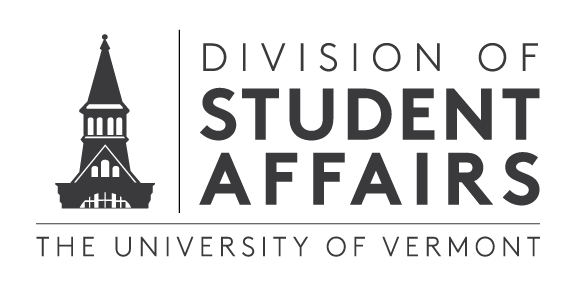 Departmental Assessment Plan TemplateDefinitionsUVM Strategic Goals -  These are goals set forth in the President’s Strategic Plan which can be found here: https://www.uvm.edu/president/?Page=strategicplan.htmlDepartmental Curve – This set of data shows progress towards an end result that a department is working on (i.e., lowering the amount of high-risk drinking)Headline Measures - Important measures for which you have good data, the measures you would use to present your program’s performance in a public settingDOSA Results Statement – Students Affairs aims to ensure that we assist students in their quest to become healthy, engaged and successful. ResourcesUVM Student Affairs Assessment PageResults Based Accountability Resources UVM Strategic PlanCAS StandardsDepartmental CurvesDepartmental Curve 1Performance Measure:Performance Measure BaselineStory behind the baselinePartnersAction StepsProgress Made this Year:Plans for Next Year:MappingTo which UVM strategic goal does this curve map?To which DOSA Result does this curve map?Departmental Curve 2Performance Measure:Performance Measure BaselineStory behind the baselinePartnersAction StepsProgress Made this Year:Plans for Next Year:Mapping To which UVM strategic goal does this curve map?To which DOSA Result does this curve map?Headline MeasuresHeadline Measure 1Headline Measure:Measure’s Importance: Measure’s Origin:Headline Measure 2Headline Measure:Measure’s Importance: Measure’s Origin:Departmental Learning OutcomesLearning Outcome 1: _______________________________To which CAS learning domain does your departmental learning outcome map? Learning Outcome 2:To which CAS learning domain does your departmental learning outcome map?Learning Outcome 3:To which CAS learning domain does your departmental learning outcome map?I. “Access to Success”: Promoting Affordability, Financial Access, and Academic SupportII. Promoting Academic Excellence and Cultivating TalentIII. Identifying Necessary Investments to Ensure a Bright FutureIV. Instilling an institutional commitment to efficiency and effectiveness that optimizes the use of facilities, technology, assets, and shared services HealthyEngagedSuccessfulI. “Access to Success”: Promoting Affordability, Financial Access, and Academic SupportII. Promoting Academic Excellence and Cultivating TalentIII. Identifying Necessary Investments to Ensure a Bright FutureIV. Instilling an institutional commitment to efficiency and effectiveness that optimizes the use of facilities, technology, assets, and shared services HealthyEngagedSuccessfulKnowledge acquisition, construction, integration and applicationUnderstanding knowledge from a range of disciplinesConnecting knowledge to other knowledge, ideas, and experiencesConstructing knowledgeRelating knowledge to daily lifeCognitive complexityCritical thinkingReflective thinkingEffective reasoningCreativityIntrapersonal developmentRealistic self-appraisal, self-understanding, and self-respectIdentity developmentCommitment to ethics and integritySpiritual awarenessInterpersonal competenceMeaningful relationshipsInterdependenceCollaborationEffective leadershipHumanitarianism and civic engagementUnderstanding and appreciation of cultural and human differencesGlobal perspectiveSocial responsibilitySense of civic responsibilityPractical competencePursuing goalsCommunicating effectivelyTechnological competenceManaging personal affairsManaging career developmentDemonstrating professionalismMaintaining health and wellnessLiving a purposeful and satisfying lifeKnowledge acquisition, construction, integration and applicationUnderstanding knowledge from a range of disciplinesConnecting knowledge to other knowledge, ideas, and experiencesConstructing knowledgeRelating knowledge to daily lifeCognitive complexityCritical thinkingReflective thinkingEffective reasoningCreativityIntrapersonal developmentRealistic self-appraisal, self-understanding, and self-respectIdentity developmentCommitment to ethics and integritySpiritual awarenessInterpersonal competenceMeaningful relationshipsInterdependenceCollaborationEffective leadershipHumanitarianism and civic engagementUnderstanding and appreciation of cultural and human differencesGlobal perspectiveSocial responsibilitySense of civic responsibilityPractical competencePursuing goalsCommunicating effectivelyTechnological competenceManaging personal affairsManaging career developmentDemonstrating professionalismMaintaining health and wellnessLiving a purposeful and satisfying lifeKnowledge acquisition, construction, integration and applicationUnderstanding knowledge from a range of disciplinesConnecting knowledge to other knowledge, ideas, and experiencesConstructing knowledgeRelating knowledge to daily lifeCognitive complexityCritical thinkingReflective thinkingEffective reasoningCreativityIntrapersonal developmentRealistic self-appraisal, self-understanding, and self-respectIdentity developmentCommitment to ethics and integritySpiritual awarenessInterpersonal competenceMeaningful relationshipsInterdependenceCollaborationEffective leadershipHumanitarianism and civic engagementUnderstanding and appreciation of cultural and human differencesGlobal perspectiveSocial responsibilitySense of civic responsibilityPractical competencePursuing goalsCommunicating effectivelyTechnological competenceManaging personal affairsManaging career developmentDemonstrating professionalismMaintaining health and wellnessLiving a purposeful and satisfying life